Tiger Summer Scout Challenge 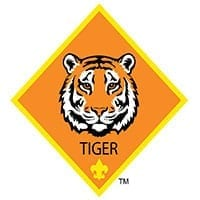 June 2020Tiger Summer Scout Challenge July 2020Tiger Adventures EarnedJune 1-5 My Tiger JungleJune 6-12 Rolling TigersJune 13-20 Sky Is The LimitJune 21-25 Stories in ShapesJune 26-July 1 Tiger BitesJuly 2-7 Good KnightsJuly 8-14 Tigers in the WildJuly 15-18 Tiger TheaterJuly 19-25 Emergency Preparedness AwardJuly 26-31 Tiger-iffic!SundayMondayTuesdayWednesdayThursdayFridaySaturday1Go on a hike with your parents.  Pick out two sights and sounds of nature around you.2Take a 1-foot hike.  Make a list of living things you find.  Discuss these with your parent.3Find out about two types of birds in your area.  Go outside and try to find them.4Be helpful to nature by planting a plant, shrub, or tree.  Get your parents’ permission first.5Build and hang a birdhouse out of found materials.6With your parent, try on safety gear you should use while riding a bike.7Learn about safety tips to follow while riding a bike.  Practice them on a short bike ride.8Learn and demonstrate hand signals on your bike.9Do a safety check on your bike.  Learn about two different types of bikes.10With your parent, and while wearing safety gear, go on a bike ride.11Learn about a famous cyclist.  Learn about two jobs that use bicycles.12Learn about the bike riding laws in your area.  Follow the laws on a short bike ride.13Go outside and observe the night sky.  Describe what you see.14Look at something far away with a telescope or binoculars.15Find out about two Astronauts who were scouts when they were younger.16Observe two constellations that are easy to see in the sky.  Find the names of stars in the constellation.17Draw and name your own constellation.  Show your family.18Create a homemade model of a constellation.19Find out about two different jobs in astronomy.20Go on a virtual field trip to a planetarium or science museum.  Tell your parents what they learned.21Look closely at a picture of some art.  Decide what you like about it and share with your parent.22Create a piece of art on paper, poster board, or canvas.23Draw or create an art piece using shapes.24Go on a virtual field trip to an art gallery or art museum.25Use tangrams to create shapes.26Find out about good food choices and not-so-good choices.  Find three foods that are good choices.27Explain the importance of hand washing before a meal and clean up after a meal.  Show how to do both.28Show that you know the difference between a fruit and vegetable.  Eat one of each.29With your parent, pick a job to help your family at mealtime.  Do this for four meals.30Talk with your parent about what foods you can eat with your fingers.  Use manners while eating them.SundayMondayTuesdayWednesdayThursdayFridaySaturday1Make a good snack choice to share with your family.2Say the scout law.  Explain why you think a knight would have the same behavior.3Make a code of conduct with your family for all knights to follow.4Participate in a service project in your community, just as a knight would.5Create a family shield and crest.6Use recycled materials to create a small castle.7Think of a physical challenge for knights and design a tiger knight obstacle course.  Run your course.8Collect the 6 essentials for a hike.  Make a list of what you need.9Together with your parents, read the outdoor code and leave no trace principles.10Participate in a family campfire program.  Sign a song or act out a skit.11Go on a hike with your family.  Carry your own gear.12Discuss the animals and plants that you saw on your hike.13Find two different trees and two different plants that grow in your area.14Go on a virtual field trip to a zoo or nature center.  Write down two interesting things you saw.15Learn about the different types of theater such as puppet shows, reader’s theater, and pantomime.16With your family, play a game of one-word charades.17Make a puppet to show your family. Perform a simple show.18Watch a play or story time online.19Cover a family fire plan and drill, and what to do if separated from your family.20Discuss a family emergency plan with the family.21Create, plan, and practice summoning help during an emergency.22Take a first-aid course geared towards children, such as the “Monster Guard” app from Red Cross23Join a safe kid’s program such as McGruff, Internet Safety, or Safety at Home.24Show and tell your family household what you have learned about preparing for emergencies.25Give a presentation to your family on what you have learned about preparing for emergencies.26Play at least two games by yourself, one may be a video game.27Play a board game with your family.28Play a problem-solving game with your family.29Play a video game with your family in a tournament.30Invent a game with members of your family.31Play a team game with your family.